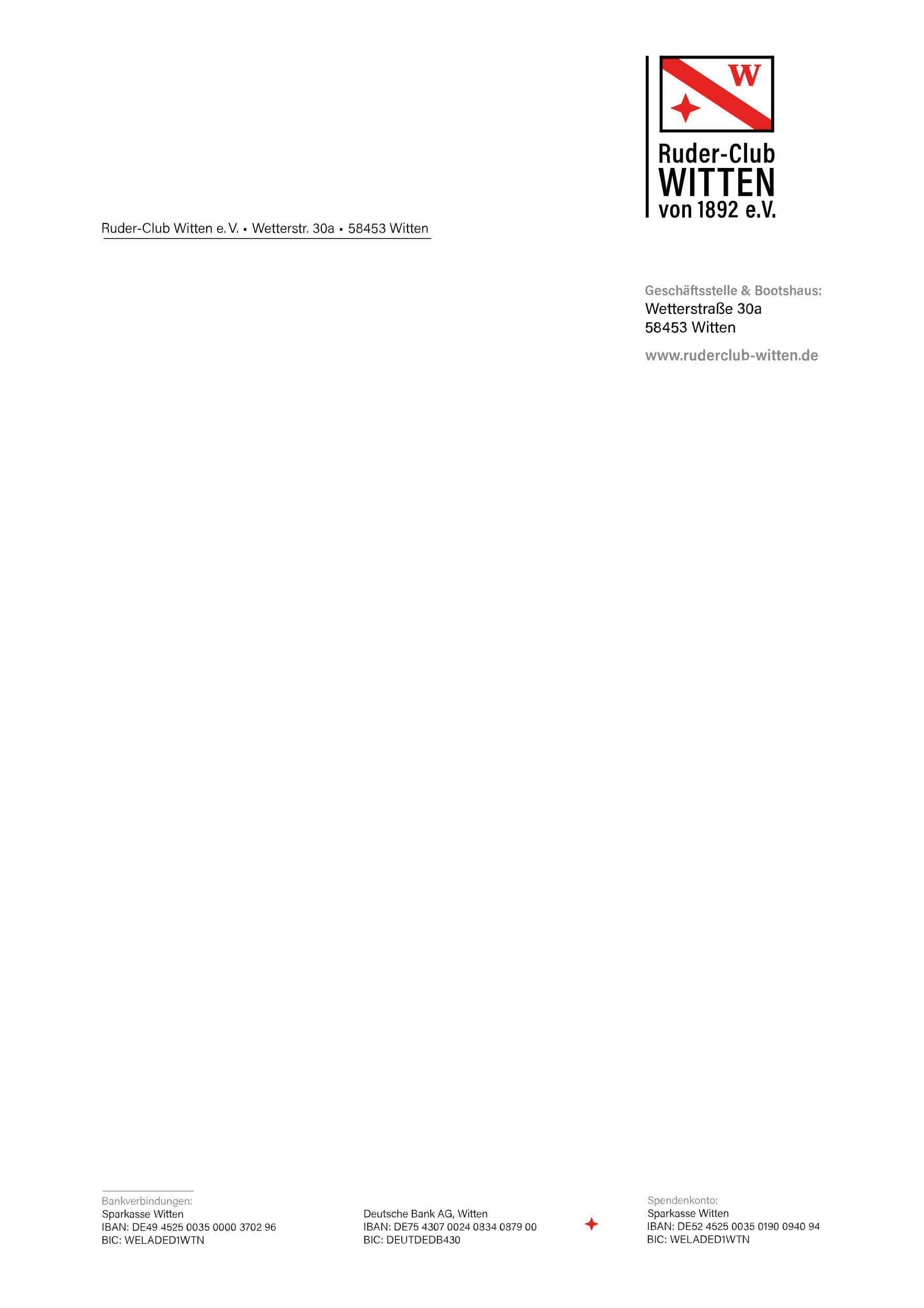 Lukas Föbingerlukas.foebinger@ruderclub-witten.deWebmaster und Pressebeauftragter									Witten, 10. April 2024Formular zur Mithilfe bei der Erstellung von Berichten für den RCWAusgefüllt per E-Mail an Lukas Föbinger. Die im Formular gestellten Fragen sind nur als Ideenhilfe gedacht. Ihr könnt gerne auch unabhängig davon selbst einen Artikel oder ausführliche Stichpunkte schreiben und diese per E-Mail versenden.Bilder in die Cloud (https://my.hidrive.com/share/558w5t5am4) hochladen und im Bildnamen beschreiben wer zu sehen ist. Alternativ Bilder als Anhang (nicht in den Text eingefügt) per E-Mail senden und im Dateinamen des Bildes oder im Text der E-Mail beschreiben, wer zu sehen ist.Bsp. bei einer Aufzählung von links nach rechts (vlnr) im Bildnamen:vlnr_VornamePerson1_NachnamePerson1_VornamePerson2_NachnamePerson2_usw)Wichtig: Lizenzfreie (z.B. private) Bilder verwenden oder Quelle mit angeben.AllgemeinName der Veranstaltung:Ort der Veranstaltung:Datum der Veranstaltung:Wetter:Kontext der Veranstaltung (z.B. vorherige Wettkämpfe, Qualifikationsregatta, Wichtigkeit der Regatta, Tradition der Veranstaltung (jährlich stattfindend o.Ä.) ,…):Personen auf den Bildern (sofern nicht im Dateinamen in der Cloud oder in der Mail erklärt, siehe oben):Ungewöhnliche Vorkommnisse (z.B. Bootsschäden, spontane Planänderungen, …):RegattenStarter/innen und Ergebnisse (je relevanter oder erfolgreicher, desto ausführlicher)(Wer ging an den Start, Krankheitsausfälle, Ergebnisse, Vorläufe, Finals, Verbesserungen, Bewertung der guten Ergebnisse, persönliches Statement besonders erfolgreicher einzelner Personen):Fazit (Bewertung Veranstaltung und Gruppenleistung):Ausblick (nächste Regatta und Zielsetzung dafür ganz allgemein):Ausflüge, Wanderfahrten, …Etappen und Ziele (z.B. welche Orte wurden erreich, Etappenlängen):Teilnehmer/innen:Organisation (z.B. wer hat geplant):Befinden der Gruppe (Wie wurde die Anstrengung verkraftet, wie war die Stimmung):Kulinarische Highlights und Unterkünfte:Fazit (Bewertung Veranstaltung und Gruppenerlebnis):Ausblick (steht eine Wiederholung aus, Folgende Events):